Publicado en Bizkaia el 01/03/2021 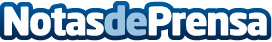 Jaureguizar transforma Larraskitu en una zona en auge en BilbaoCon las 119 viviendas de "Mendizadi Residencial", su última actuación, suma más de 700 entre construidas y previstasDatos de contacto:Jaureguizar944 70 20 70Nota de prensa publicada en: https://www.notasdeprensa.es/jaureguizar-transforma-larraskitu-en-una-zona Categorias: Inmobiliaria País Vasco Construcción y Materiales http://www.notasdeprensa.es